CHERISHThe Association1 , 2 / 1, 2, 3, 4 /[F] Bum, bum / [Gm] bum, bum bum /[F] Bum, bum / [Gm] bum, bum bum /[F] Cherish is the word I [Gm] use to describe [Eb]/[C]All the [F] feeling that I have hiding [Gm] here for you inside [Eb]/[C]You don't know [Am] how many times I've wished that I had [Bb] told youYou don't know [Am] how many times I've wished that I could [Bb] hold youYou don't know [Am] how many times I've wished that I could[Bb] Mold you [Am] into [Gm] someone who could[Bb] Cherish me as much as I cherish [C] you [C][F] Perish is the word that [Gm] more than applies [Eb]/[C]To the [F] hope in my heart each [Gm] time I realize [Eb]/[C]That I am [Am] not gonna be the one to share your [Bb] dreamsThat I am [Am] not gonna be the one to share your [Bb] schemesThat I am [Am] not gonna be the one to share what[Bb] Seems to [Am] be the [Gm] life that you could[Bb] Cherish as much as I do [C] yours [C]Oh, I'm be-[Gm]ginning to think that [C] man has never foundThe [Am] words that could make you want [E] meThat have the [C] right amount of letters, [F] just the right [Dm] soundThat could [Bb] make you hear, [Gm] make you seeThat you are [Eb] drivin' me out of my [C] mind [C]Oh, I could say I [F] need you, but then you'd [C] realizeThat I [Cm] want you just like a [D] thousand other guysWho'd say they [Bb] loved you, with all the [C] rest of their liesWhen all they [Dm] wanted was to [Bb] touch your face, your [Dm] handsAnd [Eb] gaze into your [C] eyes… [C]/[D7]/[D7]/[G] Cherish is the word I [C] use to describe [F]/[D]All the [G] feeling that I have hiding [C] here for you inside [F]/[D]You don't know [Bm] how many times I've wished that I had [C] told youYou don't know [Bm] how many times I've wished that I could [C] hold youYou don't know [Bm] how many times I've wished that I could[C] Mold you [Bm] into [Am] someone who could[F] Cherish me as much as I cherish [D] you [D][G] And [C] I [D] do   [D]   [G] che-[C]rish [D] you [D][G] And [C] I [D] do   [D]   [G] che-[C]rish [D] you [D]Cherish is the [Am7] word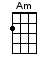 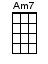 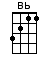 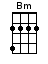 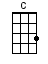 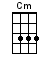 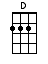 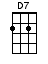 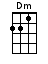 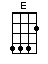 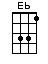 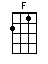 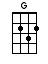 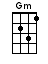 www.bytownukulele.ca